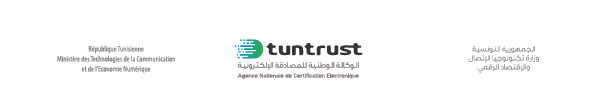 Type d’opération / نوع العملية  :        Première  demande /  أول مطلب                  Renouvellement  /  تجديد     Durée de validité / مدة الصلوحية  :         Deux ans  / سنتين                     *: Pour les étrangers résidents en Tunisie prière de préciser le Numéro de la carte de séjour  / الى الاجانب المقيمين بتونس الرجاء تحديد رقم بطاقة الاقامة*: Pour les étrangers non  résidents en Tunisie prière de préciser le Numéro de passeport /الى الاجانب الغير المقيمين بتونس الرجاء تحديد رقم جواز السفرRemarques / ملاحظات - Lors de la remise de certificat, la présence physique du bénéficiaire est obligatoire  / يتعين حضور المستفيد ، عند تسليم شهادة ** : Fournir le document de préinscription de Tuneps / Tuneps توفير وثيقة التسجيل الاوّلي لــ Tunis le ………………………تونس فيختم و إمضاء Signature et cachet / N.B / هام  - Si le formulaire ou les documents sont incomplets, le dossier sera automatiquement rejeté  /  في حال عدم اكتمال المعلومات أو الوثائق، يقع رفض الملف آلي     - Le formulaire doit être rempli en Français/يجب تعمير الاستمارة بالفرنسية - Je donne mon consentement pour l’utilisation de mes données  ci dessous pour générer mon certificat/اني أقر و اسمح باستعمال معطياتي سالفة الذكر في اصدار الشهادةNom et prénom du demandeur du certificat إسم و لقب طالب الشهادة / :Nom et prénom du demandeur du certificat إسم و لقب طالب الشهادة / :Nom et prénom du demandeur du certificat إسم و لقب طالب الشهادة / :   (*): رقم بطاقة التعريف الوطنية / N° de la carte d’identité nationale    (*): رقم بطاقة التعريف الوطنية / N° de la carte d’identité nationale    (*): رقم بطاقة التعريف الوطنية / N° de la carte d’identité nationale   :الإدارة أو المصلحة  /  Département ou Service  :الإدارة أو المصلحة  /  Département ou Service  :الإدارة أو المصلحة  /  Département ou ServiceFonction  / الوظيفة  :Fonction  / الوظيفة  :Fonction  / الوظيفة  :Téléphone / الهاتف :Portable الجوال /  :Fax / الفاكس :E.Mail  /  البريد  الإلكتروني   :E.Mail  /  البريد  الإلكتروني   :E.Mail  /  البريد  الإلكتروني   :Adresse et code postal /                               :  العنوان و الترقيم البريدي Adresse et code postal /                               :  العنوان و الترقيم البريدي Adresse et code postal /                               :  العنوان و الترقيم البريدي Pièces à fournir /  الوثائق المطلوبة2) Copie de la pièce d’identité de chaque demandeur /  نسخة من بطاقة تحديد الهوية لكل طالب شهادة5) Adresse Mail professionnelle et personnalisée /  عنوان بريد الكتروني  مهني6) Les conditions générales d'utilisation signées par le demandeur de certificat /  وثيقة شروط الاستخدام العامة ممضاة  من قبل طالب الشهادة مجال الاستعمال / Domaine d'applicationمجال الاستعمال / Domaine d'applicationمجال الاستعمال / Domaine d'applicationمجال الاستعمال / Domaine d'application CNSS                                Téledeclaration Fiscale    Messagerie Electronique  CCPNET                          TTN  Autres : ............Tuneps Fournisseur Gestionnaire (**) Acheteur  Public (**)